English language- E’ classLesson Plan Unit 10, Lesson 2: Tourists love visiting placesClass Time:  3 teaching periods            Teaching Aids: Interactive whiteboard, chart for the game in the classroom, Blu tack or cellotape, A4 sheets of paperExtra games:You can play these games online:The Food Pyramidhttp://ebooks.edu.gr/modules/ebook/show.php/DSDIM-E103/440/2920,11583/extras/Mystery/U10_L2_Guess_What_The_Food_Pyramid/index.html Vocabulary quizhttp://photodentro.edu.gr/v/item/ds/8521/4812Hangmanhttp://photodentro.edu.gr/v/item/ds/8521/4759 Live a healthy lifehttp://aesop.iep.edu.gr/node/7049Build the food pyramidhttp://photodentro.edu.gr/aggregator/lo/photodentro-lor-8521-3550You can play this game in the classroom: Running DictationThe students play the game in 3-5 teams (depending on the size of the class – each team should consist of 4-5 players). Make as many photocopies as the teams and paste them on the board. Each team has an A4 sheet of paper. The students have to take turns and come to the board, memorize a sentence from the text about the Parthenon, go back to their seats and write that down on the A4 sheet of paper. The game is played for 5-7 minutes. At the end of the allocated time, sheets are collected and points are awarded. Each team gets 10 for each sentence they have copied. If one sentence is left unfinished, they get as many points as the number of words they have managed to write. One point is detracted for each spelling mistake or omission. When the winning team is announced, it’s a good idea to talk about the text, explain it (with the help of the students) and help them learn more about our important monument. Instructions: Take turns in your team to come to the board and memorize one sentence from the text that talks about the Parthenon. Then, go back to your desk and write it on your sheet. If you forget something, you can go back to board and read the sentence again. You can do that as many times as you want. When you finish, pass the sheet of paper to a classmate in your team who will continue copying the text. When time is over, your teacher will calculate your score. You will get 10 points for each sentence you copy and 1 point minus for each spelling mistake and omission. Handout:The Parthenon, on the Acropolis hill, was built between 447 and 438 B.C., by the architects Iktinos and Kallikrates. The famous sculptor Pheidias, a friend of Pericles, supervised the construction. It is a temple made of white Pentelic marble and it is about 70 metres long, 31 metres wide and 15 metres high. Inside the Parthenon, Pheidias built a 13-metre-high statue of the goddess Athena using gold and ivory. Outside the Parthenon was the peristyle, which surrounded the temple with columns. There were 108 columns outside and inside the Parthenon in total.  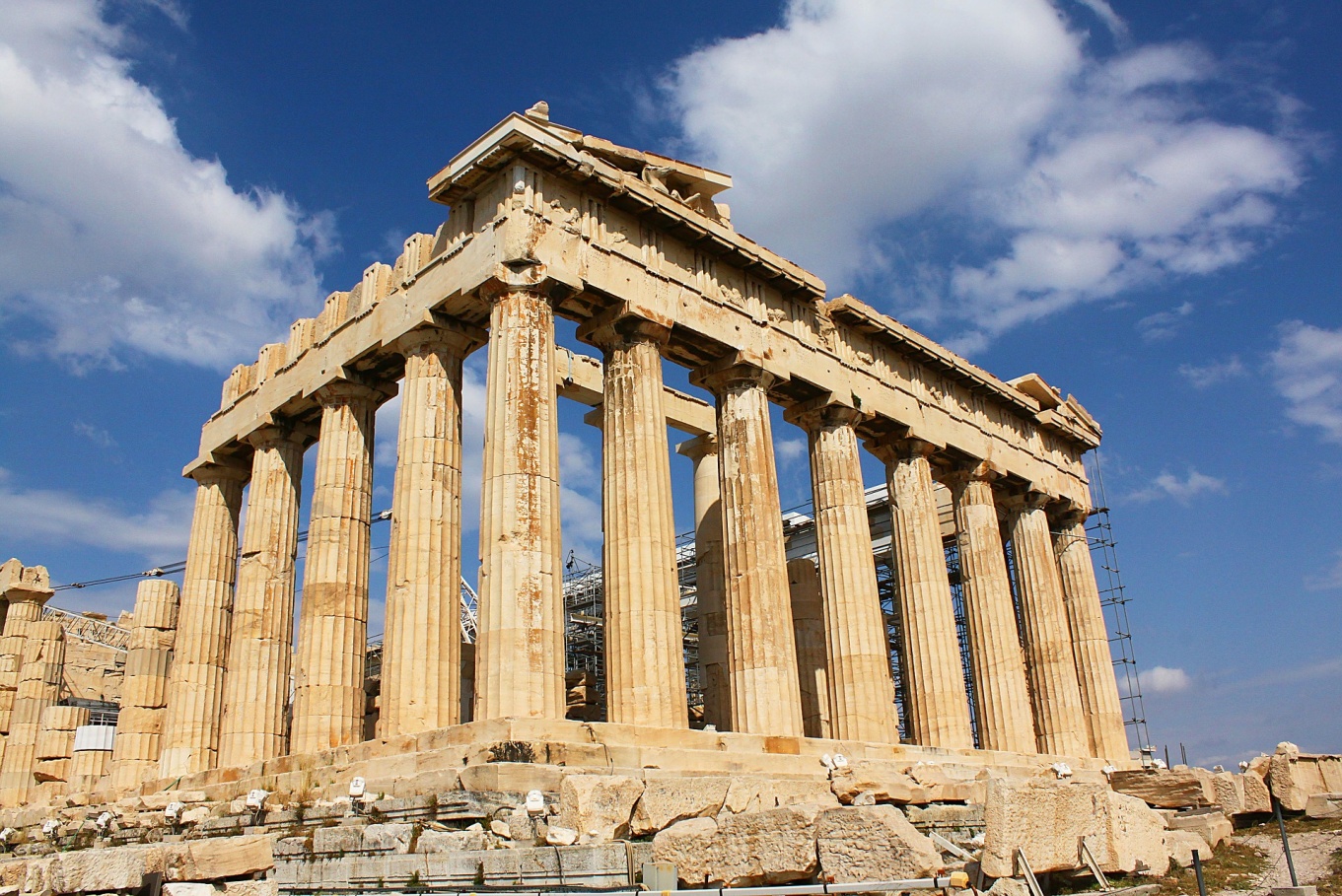 VideoWatch these videos, learn about healthy eating and see how Lord Elgin took the Parthenon sculptures.Healthy eatinghttps://www.youtube.com/watch?v=O0T3EP4NEpILord Elgin taking the Parthenon sculptureshttps://www.youtube.com/watch?v=qV83kJPkn5M ReaderRead about the Parthenon and how Lord Elgin removed its sculptureshttp://2gym-lefkad.lef.sch.gr/wp/wp-content/uploads/2015/09/%CE%A0%CE%91%CE%A1%CE%98%CE%95%CE%9D%CE%A9%CE%9D%CE%91%CE%A3.pdf?4d5f0f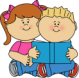 against: εναντίονcall upon: κάνω έκκληση, ζητάω βοήθειαcase: περίπτωσηchairperson: πρόεδροςcongratulate (sb on):  συγχαίρω (κάποιον για)cuisine: κουζίνα (τρόπος μαγειρικής χαρακτηριστικός για μια χώρα)debate: διαφωνία, συζήτησηdedicated: αφιερωμένοςduring: κατά τη διάρκειαespecially: ιδιαίτερα, ειδικάgovernment: κυβέρνησηHer Majesty: Η Μεγαλειότητά της (η βασίλισσα)immediately: αμέσωςimpress:  εντυπωσιάζωin favour of: υπέρ, προς υπεράσπισηmatter: θέμαmember of the Parliament: βουλευτήςnegotiation: διαπραγμάτευσηpasta: ζυμαρικάquality: ποιότηταrecent: πρόσφατοςspeciality: σπεσιαλιτέ μαγειρικήςsuccess: επιτυχίαsupport: υποστηρίζωtherefore: επομένωςvote/voter: ψηφοφορία/ψηφοφόροςPresentation - New MaterialsSB, pp. 126-129Power Point-Presentation, Unit 10, Lesson 2http://photodentro.edu.gr/v/item/ds/8521/4811 Consolidation -  ApplicationWB, pp. 61-62HomeworkWorksheet, Unit 10, Lesson 2